CCF Quiz problemQuiz:Even the ancient Romans had a day of jokes. When did it take place?Festival of HilariaProblem: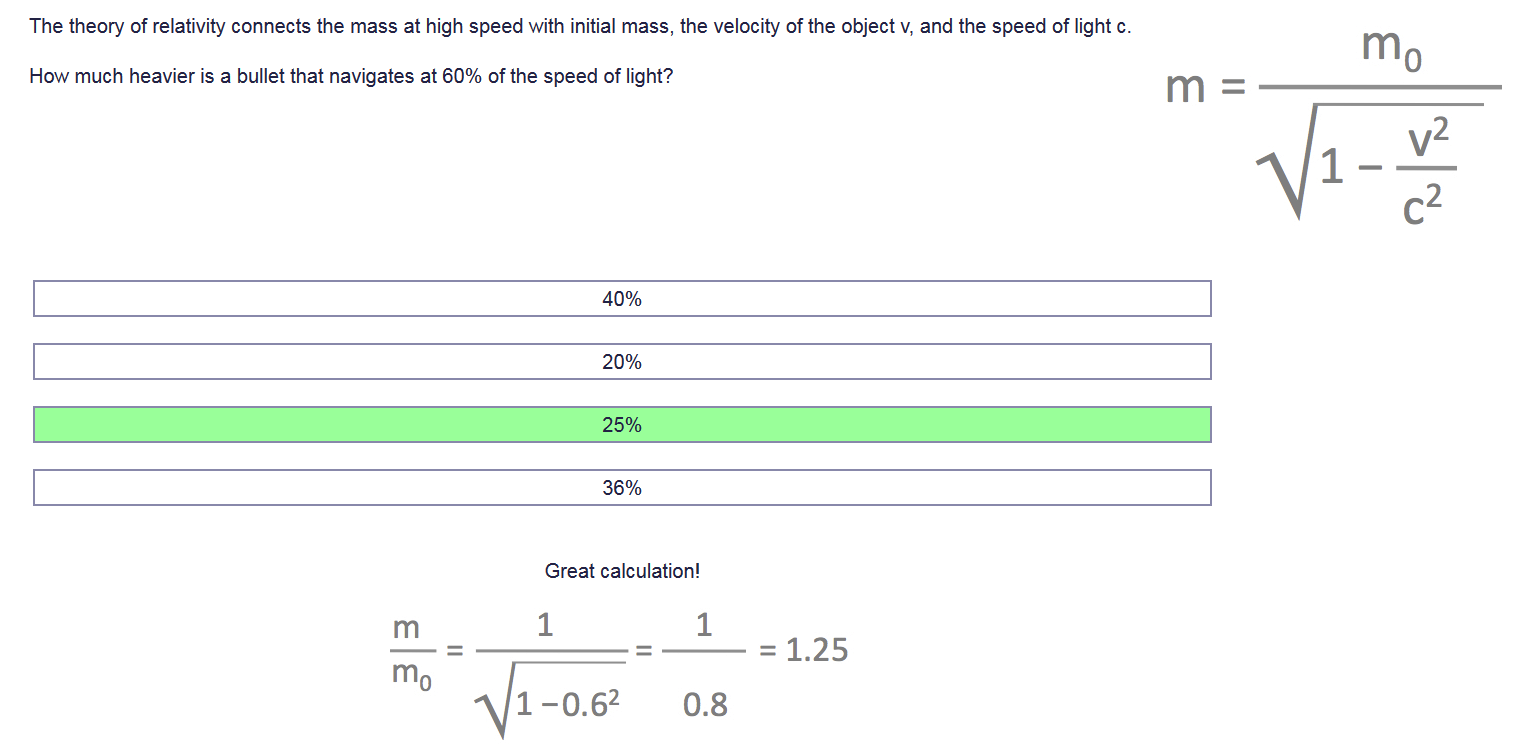 Interesting Information:This day is also known as Roman Laughing Day. In ancient Rome, the festival of Hilaria was held to celebrate the god Attis. Hilaria is probably where we get the words "hilarious" and "hilarity" from.